                                                                                                                                                          Magdalene preschool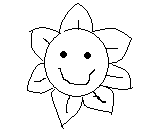 Parents Code of Conduct Policy Magdalene Pre-school Magdalene Pre-school are committed to ensuring that children have the opportunity to participate in a safe and welcoming environment that is encouraging and promotes their overall development. Parents have an enormous influence on their child’s experiences in life.In this code “parents” shall refer to all “parents and guardians”. This code applies to all parents who have children at Magdalene Pre-school. Parents shall abide by this code at all times.All parents are expected to conduct themselves in a responsible manner consistent with the values of fair play, integrity, open communication and mutual respect.Parents shall always model positive and responsible behaviour and communicate with their son/daughter that they expect them to do the same.Parents shall at all times treat all individuals and property with dignity, courtesy and respect, including but not limited to staff, volunteers, other parents and their children.Parents shall refrain from any behaviour, or comments which are insulting, harassing, sexist, racist, abusive, disrespectful non-cooperating behaviour or otherwise offensive. Any harassment will be dealt with immediately and your child’s place at pre-school may be revoked.Parents shall instil confidence in their son/daughter’s ability and skill development and celebrate the acquisition of skills and goals achieved by their son/daughter.Parents along with the staff and volunteers shall be considered members of a team whose main concern is the child’s overall progress and development.Parents shall openly support and uphold this code of conduct policy and take action and steps to ensure other parents follow and uphold this code of conduct policy.Parents shall adhere to the policies, procedures, rules, standards and ethics of Magdalene Pre-school at all times.The legal framework for this policy is: Race Relations Act 1976; race Relations Amendment Act 2000;Sex Discrimination Act 1986; Children’s Act 1989 andSpecial Educational Needs and Disability Act 2001Equality Act 2010 Disability discrimination Act 1995, 2005Signed……………………………………………………………………………………………Date…………………………………….On behalf of Management committee This policy was implemented………………………………………………………………Updated on…………………..